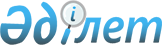 Об открытии Генерального консульства Республики Казахстан в городе Самарканде (Республика Узбекистан)Указ Президента Республики Казахстан от 23 сентября 2020 года № 419.
      ПОСТАНОВЛЯЮ:     
      1. Открыть в городе Самарканде (Республика Узбекистан) Генеральное консульство Республики Казахстан.  
      2. Правительству Республики Казахстан принять необходимые меры, вытекающие из настоящего Указа.   
      3. Настоящий Указ вводится в действие со дня его подписания.  
					© 2012. РГП на ПХВ «Институт законодательства и правовой информации Республики Казахстан» Министерства юстиции Республики Казахстан
				
      Президент Республики Казахстан

К. ТОКАЕВ     
